11.11.2022Привокзальная площадь, демонтаж фонаря на ремонтФонарь после ремонта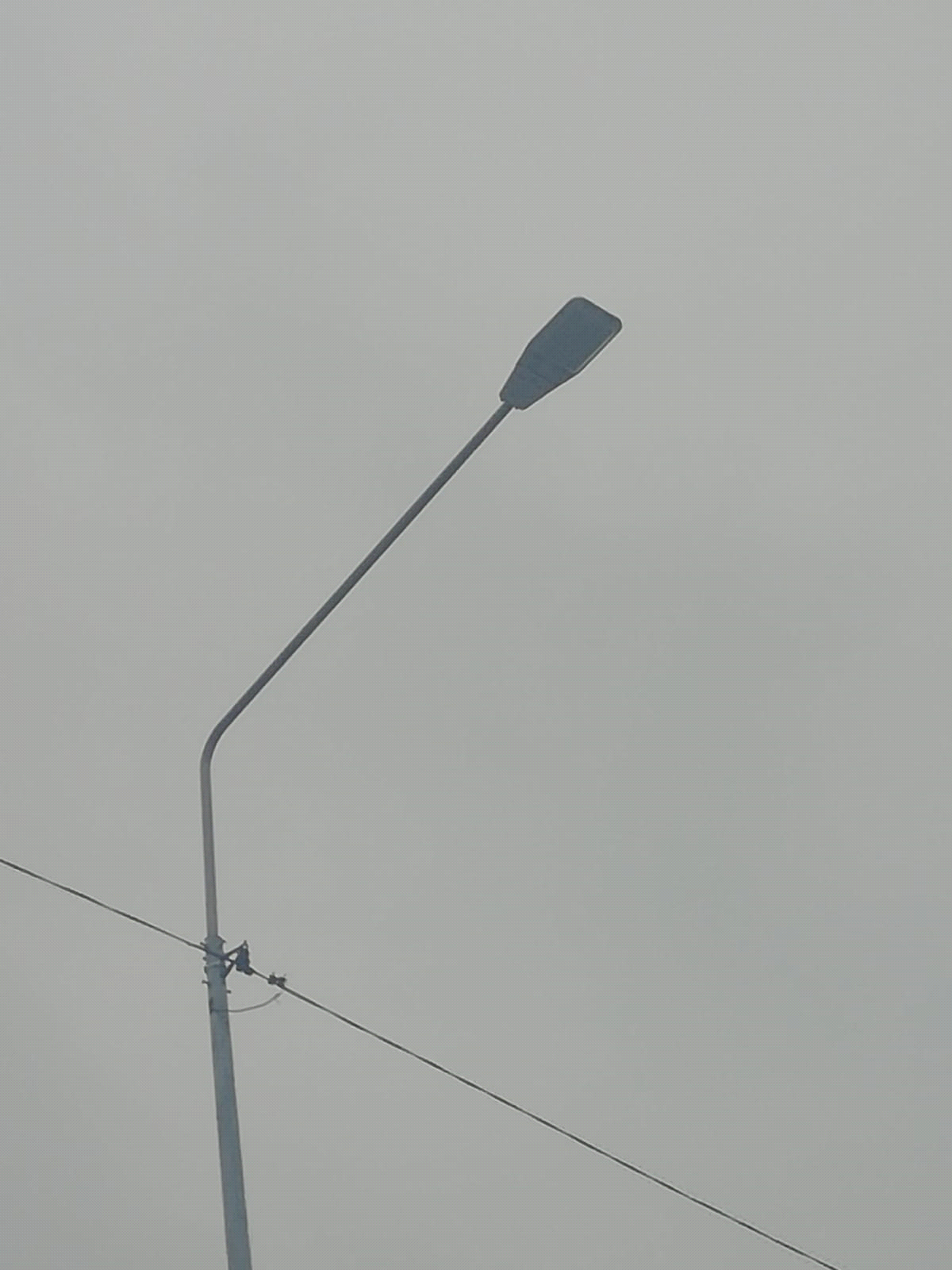 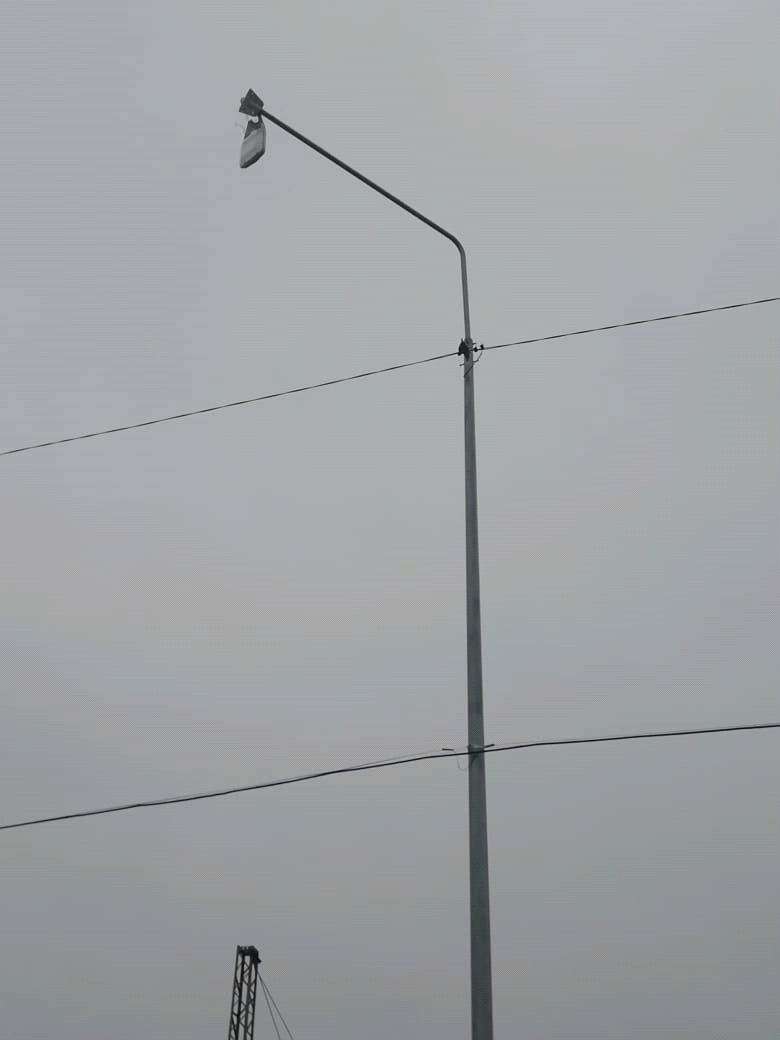 